JELENTKEZÉSI LAP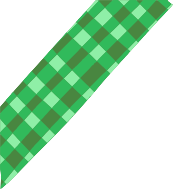   Alulírott kijelentem, hogy a 2024. szeptember 7-én megrendezésre kerülő	VIII. Zuglói Jótékonysági Gasztrofesztivál főzőversenyén csapatommal részt kívánok venni.Jelentkező csapat neve: ......................................................................................................................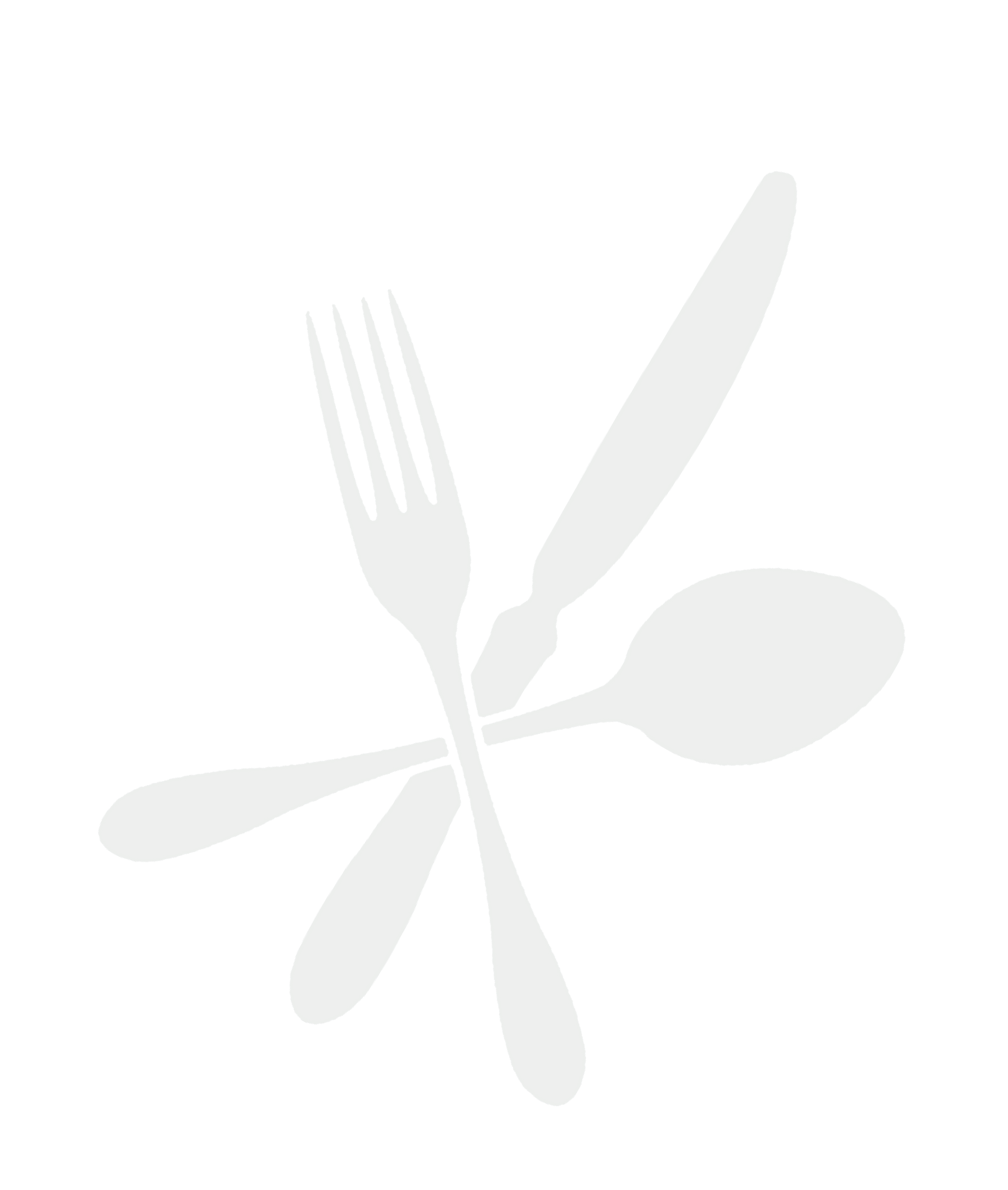 Intézmény vagy szervezet neve: ........................................................................................................Csapatkapitány (kapcsolattartó) neve: ............................................................................................E-mail cím + telefonszám:.......................................................................................................................Csapatlétszám:	főKészíteni kívánt étel: ............................................................................................................................Tervezett ételadag mennyiség: ..............................adagA résztvevők kijelentik, hogy az általuk hozott nyersanyagok és hozzávalók az egészségre káros anyagokat nem tartalmaznak. Az elkészített ételeket eldobható, egyszer használatos edényekben tálalják, és az erre vonatkozó egészségügyi, higiéniai, baleset- és tűzvédelmi szabályokat betartják. A résztvevők a főzéshez szükséges tűzifát/gázpalackot saját maguk biztosítják. Tudomásul veszik, hogy a versenyző csapatok létszáma limitálva van, a rendelkezésre álló helyszínt a szervezők egyenlően osztják fel a versenyző csapatok között.A tervezett mennyiség elkészítésekor kérjük, gondoljanak arra is, hogy minél több adagot tudjanak kiadni a rendezvényre kilátogató vendégeknek. A kóstolójegyeket a csapatok őrizzék meg és azokat adják le a szervezőknek az eredményhirdetés előtt, a három legtöbb adagot kiosztó csapat különdíjban részesül.A főzőverseny menete:✅08.00-09.00 óráig regisztráció, 🍲14.20 óráig főzés, 🍽️12.30 -14.30 órakor kóstoló leadása zsűrizésre,🏆16.00 órakor ünnepélyes eredményhirdetésJelentkezési határidő: 2024. augusztus 27.  A jelentkezés és nevezés ingyenes.  A jelentkezési lapot elektronikus úton az info@zugsport.hu e-mail címen, személyesenpedig a 1149 Budapest, Kövér Lajos u. 5-9. vagy az esemény helyszínén, a 1141 Budapest, Mogyoródi út 130. portáján várjuk....................................................................................... Csapatkapitány aláírása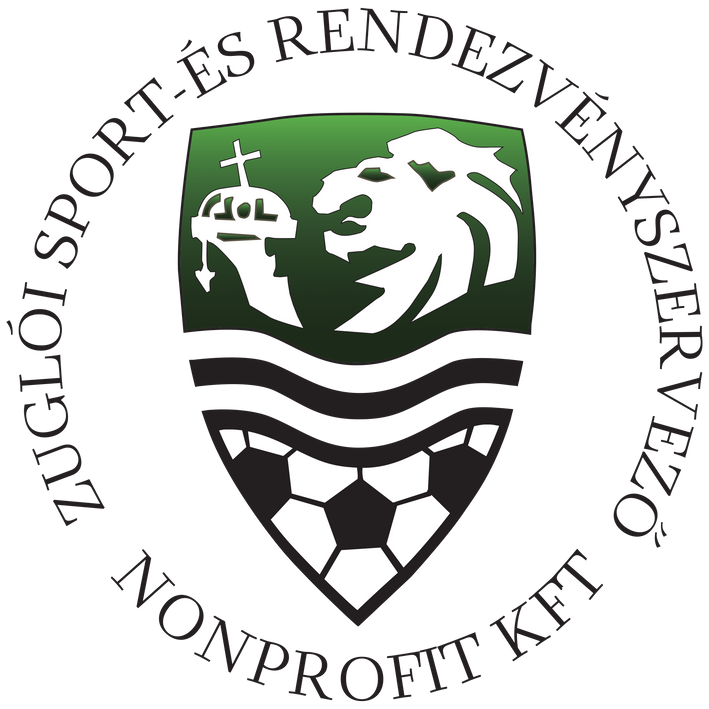 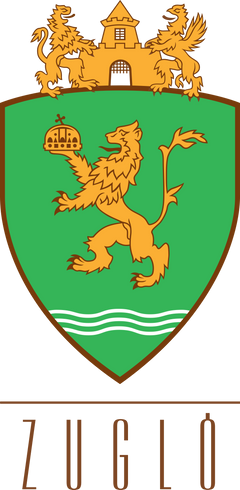                                                                                                  ZugloiSport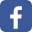 www.zugsport.hu